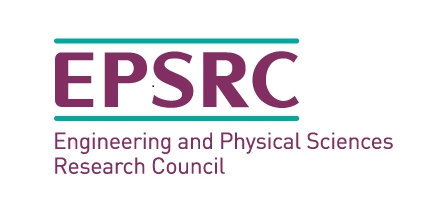 On-line Mentoring Course – sections and resources*This course is best done over a period of time, in conjunction with being in a mentoring relationship, so you can assess your progress as a mentor or mentee in practice.Aim - To introduce participants to the role of the mentor and mentee, within the context of the EPSRC project, and help them prepare for the mentoring relationship.SectionResources1 Intro to EPSRCVideoScriptAims and Objectives of the courseSections and resources sheetMentoring Handbook / GuideTaxonomyReading list / linksShared Characteristics ResearchWomen in Engineering StatisticsWomen in leadership (sponsorship through mentoring) 2 Mentoring – What is it?VideoScriptWhat is it? - Video, covering;what it is, push-pull spectrum (directed to non-directed)what it is not, solving people’s problems for themtypes (connects to career development and shared characteristics personal development), who can be a mentor (in this context), shared characteristicsand what the role entails (role modelling)who can be a mentee (in this context), shared characteristicsand what the role entails (responsibility, proactive, ownership)3 Mentoring SkillsVideo (1)Video (2)ScriptWhat are the skills, knowledge, experience and attributes needed? - VideosSkills self-assessment worksheetMentoring Skills self-assessmentCommunications self-assessmentReading list / links4 Mentee AttributesVideo (1)Video (2)Video (3)Video (4)ScriptWhat are the skills, knowledge, experience and attributes needed? - VideosAttributes self-assessment worksheetMentee Attributes self-assessmentDISC ActivityCommunications self-assessmentUrgent / Important MatrixReading list / linksBehavioural models and their influence in the workplace Profiling and social networkingProfiling and behavioural assessments5 Building RapportVideo (1)Video (2)ScriptBuilding the relationship - what does it take?Communication, rapport, support and challenge (knowing your mentor/mentee) - VideosRapport self-assessmentCuriosity self-assessmentRefining your EQMindset and DISCReading list / linksNeuroscientific Interplay between Growth Mindset and Intrinsic Motivation Cultural competence  6 Tools and Summing Up Video (1)Video (2)Building SuccessBuilding success through the right tools - VideosGROW model, key questions, including confidence building, developing self-awareness, beliefs and barriers, being stuck.Mentoring Handbook / GuideMentor self-assessment revisitedMentee self-assessment revisited7 Scenarios / Case StudiesTo be added as we progress through the mentoring project. What are the key themes?What went well? What could have been done differently?